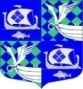 Администрация муниципального образования«Приморское городское поселение»Выборгского района Ленинградской областиПОСТАНОВЛЕНИЕ« 18 » января  2018г.                                                                               № 37О подготовке населения в областигражданской обороны и защиты от чрезвычайныхситуаций природного и техногенного характераВ соответствии с Федеральными законами от 12.02.1998  № 28-ФЗ «О гражданской обороне», от 21.12.1994  № 68-ФЗ «О защите населения и территорий от чрезвычайных ситуаций природного и техногенного характера», от 21.12.1994 года № 69-ФЗ «О пожарной безопасности», постановлениями Правительства Российской Федерации от 02.11.2000  № 841 «Об утверждении Положения об организации обучения населения в области гражданской обороны» и от 04.09.2003  № 547 «О подготовке населения в области защиты от чрезвычайных ситуаций природного и техногенного характера», а также в целях подготовки населения в области гражданской обороны и защиты от чрезвычайных ситуаций природного и техногенного характера,Постановляю:Утвердить Положение о подготовке населения в области гражданской обороны и защиты от чрезвычайных ситуаций природного и техногенного характера согласно приложению.Рекомендовать руководителям организаций  всех форм собственности принять необходимые меры по выполнению определенных действующим законодательством полномочий по организации и осуществлению обучения населения в области гражданской обороны и защиты от чрезвычайных ситуаций природного и техногенного характера.Настоящее постановление опубликовать в газете «Выборг».Постановление вступает в силу  после официального опубликования в газете «Выборг».Разместить настоящее постановление на официальном сайте администрации муниципального образования «Приморское городское поселение» Выборгского района Ленинградской области.Контроль над исполнением настоящего постановления оставляю за собой.Глава администрации МО «Приморское городское поселение»                                            Е.Г. ЕкименокРазослано: дело, Лихачев А.И., прокуратура,  газета «Выборг», МО «Выборгский район»,  ООО «Транснефть-Порт Приморск», ООО «Приморский торговый порт»,  СПК «Рябовский», http://приморск-адм.рф..приложениеПОЛОЖЕНИЕо подготовке населения в области гражданской обороны и защитыот чрезвычайных ситуаций природного и техногенного характера1.Обучение  населения в области гражданской обороны (далее – ГО) и подготовка в области защиты от чрезвычайных ситуаций природного и техногенного характера (далее – ЧС) являются обязательными и организуются в рамках единой системы подготовки населения Российской Федерации в области ГО и ЧС.Обязательная подготовка населения осуществляется по соответствующим группам, определяемым Правительством Российской Федерации.2.Подготовку населения по ГО и ЧС  проводить в государственном автономном учреждении дополнительного профессионального образования  «Учебно-методический центр по гражданской обороне, чрезвычайным ситуациям и пожарной безопасности Ленинградской области» (далее – УМЦ), на муниципальных курсах гражданской обороны (далее – курсы ГО), в учреждениях среднего профессионального и высшего профессионального образования,  в образовательных учреждениях дополнительного образования (в учреждениях повышения квалификации, в центрах профессиональной ориентации и в иных учреждениях, имеющих соответствующую лицензию) и непосредственно по месту работы и по месту жительства, а также с использованием специализированных технических средств оповещения и информирования населения в местах массового пребывания людей.Организацию и осуществление переподготовки или повышения квалификации по ГО и ЧС должностных лиц и уполномоченных работников осуществлять в соответствии с перечнями, утверждаемыми Министерством Российской Федерации по делам гражданской обороны, чрезвычайным ситуациям и ликвидации последствий стихийных бедствий (далее – МЧС России).Специалисту специально уполномоченному решать задачи ГО и ЧС на территории МО «Приморское городское поселение» вести установленный учет подготовки и повышения квалификации должностных лиц и уполномоченных работников ГО ЧС.3. В целях организации обучения населения в области ГО и ЧС специалист специально уполномоченный решать задачи ГО и ЧС на территории МО «Приморское городское поселение»:-планирование и контроль подготовки и обучения населения способам защиты от опасностей, возникающих при военных конфликтах или вследствие этих конфликтов, а также при возникновении чрезвычайных ситуаций природного и техногенного характера;-планирование и контроль обучения личного состава формирований и служб муниципального образования;-проведение учений и тренировок по ГО и ЧС;-организационно-методическое руководство и контроль за обучением работников,  личного состава формирований и служб организаций, находящихся на территории муниципального образования;-планирование повышения квалификации должностных лиц и работников ГО ЧС поселения в образовательных учреждениях дополнительного профессионального образования, в иных учреждениях, имеющих соответствующую лицензию.4.Основными задачами при организации и осуществлении подготовки населения   в области ГО и ЧС считать:-обучение населения действиям по сигналам оповещения, правилам поведения, основным способам защиты и действиям в ЧС, приемам оказания самопомощи и первой медицинской помощи пострадавшим, правилам пользования имеющимися средствами индивидуальной и коллективной защиты, умению использовать в целях защиты особенности местности и имеющиеся в организациях и на территории района зданий и сооружений. При этом особое внимание уделять подготовке неработающего населения;-выработку и совершенствование у руководителей и должностных лиц ГО и ЧС всех уровней практических навыков в организации и проведении мероприятий по предупреждению чрезвычайных ситуаций мирного и военного характера и управления имеющимися силами и средствами при ликвидации их последствий;-практическое усвоение руководителями и должностными лицами ГО и ЧС в ходе учений и тренировок своих функциональных обязанностей и порядка действий;-овладение и совершенствование аварийно-спасательными формированиями и спасательными службами приемов и способов действий по защите населения и территорий.Для пропаганды среди населения знаний в области безопасности жизнедеятельности использовать имеющиеся возможности средств массовой информации.Специалисту специально уполномоченному решать задачи ГО и ЧС на территории МО «Приморское городское поселение» ежегодно составлять план пропагандистской работы.5.Подготовку работающего населения осуществлять по месту работы путем:-проведения занятий;-самостоятельного изучения способов защиты при возникновении ЧС и опасностей при ведении военных действий или вследствие этих действий; -закрепления полученных знаний и навыков на учениях и тренировках.Для обучения работающего населения в организациях разрабатывать с учетом особенностей деятельности и на основе примерной программы, утвержденной органом управления ГО и ЧС района рабочую программу.В целях обучения создавать и поддерживать в рабочем состоянии соответствующую учебно-материальную базу (далее – УМБ).По итогам обучения всех групп населения организации и для постановки задач на следующий год ежегодно издавать приказ.6.Подготовку неработающего населения осуществлять по месту жительства путем:-проведения бесед, лекций, вечеров вопросов и ответов, консультаций, показа учебных видеофильмов в учебно-консультационных пунктах по гражданской обороне (далее – УКП);-привлечения на проводимые в организациях и в муниципальном образовании учения и тренировки и другие мероприятия по тематике ГО ЧС;-распространения для самостоятельного изучения памяток, листовок и другого раздаточного материала, прослушивания радио и телевизионных передач с пропагандой знаний по вопросам безопасности жизнедеятельности; -проведения с жителями сходов, собраний и других массовых мероприятий.В целях обучения населения использовать официальный Интернет-сайт муниципального образования. 7.Подготовку личного состава нештатных аварийно-спасательных формирований и служб осуществлять путем:-повышения квалификации руководителей формирований и служб в УМЦ и в иных учреждениях, имеющих соответствующую лицензию;-проведения занятий с личным составом формирований и служб по месту работы;-участия в учениях и тренировках по ГО и ЧС.Для обучения личного состава формирований и служб в организациях разрабатывать рабочую программу на основе примерной программы, утвержденной отделом ГОЧС района, создавать и поддерживать в рабочем состоянии соответствующую УМБ.8.Повышение квалификации руководителей администрации поселения, руководителей организаций, должностных лиц и работников (специалистов) ГО и ЧС, руководящего состава формирований и служб, проводить не реже 1 раза в 5 лет.Для данной категории лиц, впервые назначенных на должность, переподготовка или повышение квалификации в течение первого года работы являются обязательными.10.Совершенствование знаний, умений и навыков населения в области ГО ЧС осуществлять  в ходе проведения учений и тренировок.11.Командно-штабные учения продолжительностью до 3 суток проводить в органе местного самоуправления  1 раз в 3 года.Командно-штабные учения или штабные тренировки в организациях проводить ежегодно продолжительностью до 1 суток.12.Комплексные учения продолжительностью до 2 суток проводить 1 раз в 3 года в муниципальном образовании и организациях, имеющих опасные производственные объекты. В других организациях 1 раз в 3 года проводить объектовые тренировки продолжительностью до 8 часов.Командно-штабное учение или штабную тренировку в год проведения комплексного учения или объектовой тренировки проводить за месяц до их проведения.13.Тактико-специальные учения продолжительностью до 8 часов проводить с участием аварийно-спасательных служб и аварийно-спасательных формирований (далее – формирования) организаций 1 раз в 3 года, а с участием формирований постоянной готовности - 1 раз в год.14.Лица, привлекаемые на учения и тренировки по ГО и ЧС, должны быть проинформированы о возможном риске при их проведении.15.Финансирование подготовки населения осуществлять в соответствии с действующим законодательством.УТВЕРЖДЕНОПостановлением администрацииМО «Приморское городское поселение»№ 37 от 18.01.2018 г.